The U.S. & The World: SS.7.CG.4.3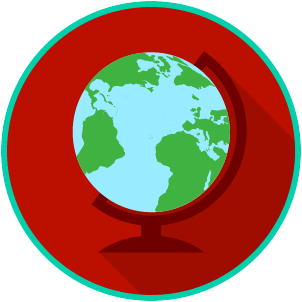 International ConflictsVIDEO VIEWING GUIDE #4Name: 	 Date: 	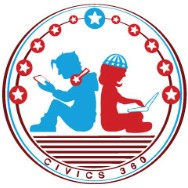 Diplomacy (Cuban Missile Crisis and Iran Hostage Crisis) Video #4Civics360	©Lou Frey Institute 2017 All Rights Reserved	Florida Joint Center for CitizenshipQuestionList Specific Evidence from the VideoComplete Sentence1. What is diplomacy?2. Why did the United States become involved in the Cuban Missile Crisis?3. What methods did the United States use to deal with the conflict of the Cuban Missile Crisis?4. What was the outcome of the Cuban Missile Crisis?5. Why did the United States become involved in the Iran Hostage Crisis?6. What methods did the United States use to deal with the conflict of the Iran Hostage Crisis?7. What was the outcome of the Iran Hostage Crisis?